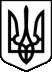 КАБІНЕТ МІНІСТРІВ УКРАЇНИ РОЗПОРЯДЖЕННЯ від 8 грудня 2009 р. N 1494-р Київ Про затвердження плану заходів щодо підвищення рівня патріотичного виховання учнівської та студентської молоді шляхом проведення на постійній основі тематичних екскурсій з відвідуванням об'єктів культурної спадщини 1. Затвердити план заходів щодо підвищення рівня патріотичного виховання учнівської та студентської молоді шляхом проведення на постійній основі тематичних екскурсій до об'єктів культурної спадщини, що додається. 2. Раді міністрів Автономної Республіки Крим, обласним, Київській та Севастопольській міським держадміністраціям розробити і затвердити у місячний строк регіональні плани заходів щодо підвищення рівня патріотичного виховання учнівської та студентської молоді шляхом проведення на постійній основі тематичних екскурсій до об'єктів культурної спадщини. 3. Міністерствам, іншим центральним органам виконавчої влади, Раді міністрів Автономної Республіки Крим, обласним, Київській та Севастопольській міським держадміністраціям надсилати Міністерству освіти і науки щороку до 20 грудня інформацію про виконання плану заходів, затвердженого цим розпорядженням, для її узагальнення та подання до 20 січня Кабінетові Міністрів України. Інд. 28 ПЛАН
заходів щодо підвищення рівня патріотичного виховання учнівської та студентської молоді шляхом проведення на постійній основі тематичних екскурсій з відвідуванням об'єктів культурної спадщини 1. Розробити порядок організації екскурсійних поїздок організованих груп учнівської та студентської молоді. 2. Включити до навчальних планів загальноосвітніх, позашкільних, професійно-технічних і вищих навчальних закладів проведення обов'язкових екскурсій до національних історико-культурних заповідників і музеїв. 3. Організувати проведення на постійній основі оглядових і тематичних екскурсій з відвідуванням об'єктів культурної спадщини, історико-культурних заповідників і музеїв, зокрема у вихідні дні і протягом канікулярного періоду, для учнівської та студентської молоді. 4. Створити на власних веб-сайтах і постійно оновлювати електронну базу даних про екскурсійні маршрути, історико-культурні заповідники, музеї та інші об'єкти, що рекомендуються для відвідування організованими групами учнівської та студентської молоді. 5. Забезпечити: належне функціонування об'єктів дорожнього сервісу для обслуговування організованих груп учнівської та студентської молоді. безоплатне супроводження працівниками органів внутрішніх справ груп учнівської та студентської молоді в установленому законодавством порядку. безоплатне відвідування групами учнівської та студентської молоді національних історико-культурних заповідників і музеїв. проведення історико-культурними заповідниками і музеями конференцій, виставок, концертів та інших культурно-просвітницьких заходів за участю учнівської та студентської молоді. здійснення з метою популяризації історико-культурної спадщини регіонів обміну між історико-культурними заповідниками виставками та експозиціями, присвяченими історичним постатям, національним героям. 6. Організувати роботу з висвітлення у державних засобах масової інформації заходів щодо підвищення рівня патріотичного виховання учнівської та студентської молоді. 7. Забезпечити видання карт, схем, довідників нових туристичних маршрутів із зазначенням основних туристичних центрів для учнівської та студентської молоді. Прем'єр-міністр України Ю. ТИМОШЕНКО 